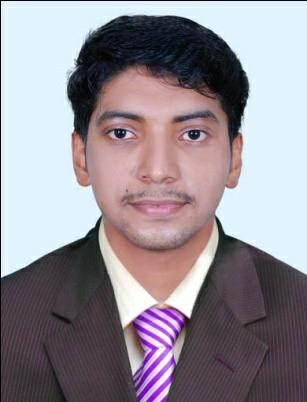 5 years of teaching experience in indiaACADEMIC PROFILEPROFESSIONAL SUMMARYAssistant Professor in Electrical and Electronics Department- National Service Scheme Programme CoordinatorEngineering CollegeJune 2016 to presentWorking Assistant Professor in the department of Electrical & ElectronicsTeaching theory as well as practical subjects to graduates and under graduates students in Electrical & Electronics DepartmentProgram co-ordinator of all the programs conducted by the collegeDepartment co-ordinator of Entrepreneurship Development cellHandling various theoretical and practical(Power system Lab, cad, Matlab, E-Tap etc.) electrical and electronics subjects especially power system based subjectsConducting various social works under NSS cellCollege of Engineering and ITLecturerFebruary 2012 – June 2014.Lecturer in electrical and electronics departmentAttendeducational events andother fairs toexplainaboutcoursetoprospectus studentsHelping and mentoring students to identify the right career.Operator Assistant Engineer February 2013 To presentSupervise maintenance works, breakdown and construction works of 110kv substation.Arrange and ensure the essential tools and materials required for construction, breakdown and maintenance works are kept in readiness.Ensure the correctness of the operations carried out by the subordinates.Responsible for Stage wise planning, coordination, operations, execution and supervision of works of substation.Arrangeto preparerequisitions and procurematerials fromstores for worksin particular section..Analyze the load energy at various hours and tabulate it.COMPUTER LITERACYMS Excel, Word, Power Point, Internet& WindowsDrawing Tools- Auto CAD,CNCCADD,E-TAP,MATLABLANGUAGESEnglish, Malayalam, Hindi and Arabic (Reading and Writing)PUBLISHED PAPERS AND PROJECTSPublishedapaper‘’Over currentand Earthfault Relay Coordinationfor Microgrids with Modern Numerical Relay Features’’ in an International Journal of Engineering Research and General Sciencein2016Completed a project on Automatic power factor improvement in 2011.PERSONAL INFORMATIONMarital Status : MarriedDate of Birth : 16th January 1989Visa Status	: Visit VisaREFERENCESWill be provided on request.2Engineering collegeAssistant Professor. June 2016 to present.College of Engineering and IT Lecturer Feb 2012-June 2014Operator Assistant Engineer February 2013 to present (Part Time)